Instituto Salvadoreño de Rehabilitación IntegralUnidad de Planificación Estratégica y Desarrollo Institucional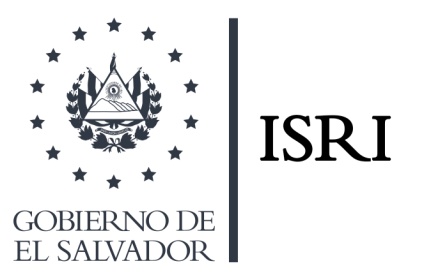 Plan Anual de Trabajo UGDA-ISRI 2020San Salvador, julio 2019INTRODUCCIÓN A LOS LINEAMIENTOS PAT 2020El Instituto Salvadoreño de Rehabilitación Integral (ISRI) provee servicios de rehabilitación a las personas con discapacidad; participa en la prevención y detección temprana de las discapacidades; contribuye a la profesionalización e inserción productiva de las personas con discapacidad; y brinda asistencia a los adultos mayores. Por todo lo anterior, es necesario, por medio del Plan Anual de Trabajo, ordenar los procesos de atención, el uso óptimo de los recursos y la evaluación permanente del cumplimiento de los programas presupuestarios y sus productos con enfoque de resultados.El presente documento, Lineamientos para la elaboración del Plan Anual de Trabajo ISRI 2020,  tiene como propósitos: 1) facilitar la elaboración del Plan Anual de Trabajo de cada unidad organizativa del Instituto; 2) ser coherente con las prioridades y programas presupuestarios, para el cumplimiento de la misión institucional; y 3) lograr una vinculación entre la planificación y el presupuesto.Cada unidad organizativa del ISRI, debe identificar al o los responsables de completar su plan de trabajo, el cual debe ser digitado utilizando este formato, según se explica en cada uno de los numerales y literales correspondientes.El Plan Anual de Trabajo, deberá ser remitido  por correo electrónico a los Coordinadores de la Unidad Ejecutora de Presupuesto (Gerencia Médica)  y del Comité para las Acciones Centrales (Gerencia Administrativa), según corresponda, teniendo como fecha última el 31 de Julio de 2019.MARCO DE REFERENCIA Los presentes Lineamientos para la elaboración del Plan Anual de Trabajo del ISRI 2020 tienen como referencia los aspectos de Salud en marcados en el Plan Cuscatlán ‘”Un nuevo Gobierno para El Salvador” que establece como estrategia 14 que la rehabilitación integral conlleva el mejoramiento de la calidad de vida y la plena integración de la persona con discapacidad al medio familiar, social  y laboral, a través de los procesos terapéuticos, educativos y formativos que se brinden acorde al tipo de discapacidad.La base de estos Lineamientos también incluye el Plan de Reforma del Sistema de Presupuesto Público, que busca contribuir al desarrollo económico y social del país mediante los siguientes objetivos estratégicos: 1) aumentar la eficiencia en el uso de los recursos públicos, financiando más y mejores servicios bajo condiciones de equilibrio y sostenibilidad fiscal; 2) mejorar la asignación de los recursos presupuestarios en función de las prioridades y metas de un desarrollo sostenido del país; 3) transformar el presupuesto público en un instrumento de gerencia, transparencia y rendición de cuentas; y 4) crear la capacidad fiscal en el país para afrontar situaciones de emergencia derivadas de crisis económica y/o desastres naturales. Esta reforma también pretende implantar un modelo de presupuesto por programas con enfoque de resultados.ESTRUCTURA DEL PLAN ANUAL DE TRABAJO 2020 PARA CADA UNIDAD ORGANIZATIVA DEL ISRIINTRODUCCIÓNEn el presente documento se describen las actividades que se desarrollarán en la Unidad de Gestión Documental y Archivos para Planificar, organizar, ejecutar y evaluar el Sistema Institucional de Gestión documental y archivos  en el ISRI, para dar cumplimiento de la Ley de Acceso a la Información Pública, sus Lineamientos y Normativa Nacional de Archivo.MISIÓN, VISIÓN Y VALORESMisiónSomos la Institución pública de mayor experiencia a nivel nacional en la provisión de servicios especializados de rehabilitación integral a personas con discapacidad, brindándolos con calidad y calidez, en coordinación con el usuario, la familia, la comunidad, organizaciones, empresa privada e instituciones del Estado, con la finalidad de contribuir a la inclusión social y laboral de las personas con discapacidad.VisiónSer una Institución de rehabilitación integral que posibilita la independencia funcional, la inclusión social y laboral de las personas con discapacidad.ValoresCOMPETENCIA. Contamos con personal idóneo con conocimiento, habilidades, destrezas y experiencias para dar respuesta a las necesidades de nuestros usuarios.COMPROMISO. Estamos plenamente convencidos e identificados con el que hacer institucional con el fin de contribuir a la inclusión social y laboral de nuestros usuarios y su familia.EQUIDAD. Atendemos a nuestros usuarios con enfoque humano y de derechos.OBJETIVOS INSTITUCIONALESEl responsable de la unidad organizativa, seleccionará el o los Objetivos Institucionales, según corresponda a la naturaleza de su unidad organizativa, eliminando el o los que no correspondan.PRIORIDADES INSTITUCIONALESEl responsable de la unidad organizativa seleccionará la Prioridad Institucional que mejor se adapte a su unidad organizativa, eliminando la que no corresponda.PROGRAMAS PRESUPUESTARIOS Y PRODUCTOSEl responsable de la unidad organizativa seleccionará el programa presupuestario y los productos que más se adapten a la naturaleza de su unidad organizativa, seleccionando en la última columna solo el nombre de su unidad organizativa, según corresponda. NO eliminar filas ni columnas.ORGANIZACIÓNObjetivo de la unidad organizativaEl responsable de la unidad organizativa, seleccionará el objetivo que corresponde a su unidad organizativa, eliminando los que no correspondan.Costo consolidadoEn la Administración Superior la información será proporcionada por el jefe de la unidad de Estadística de Rehabilitación y Epidemiologia.Recursos físicos (equipo e infraestructura)Completar cada uno de los siguientes elementos según corresponda al año 2019. Reportar cada bien en una sola casilla. Definiciones: Bueno es el equipo en funcionamiento y menor  o igual de 5 años de fabricación; Obsoleto es equipo funcionado y mayor de 5 años de la fabricación.En infraestructura colocar solo porcentaje.Oferta de ServiciosLos centros de atención deben mencionar los servicios que ofertarán, por área y programa de atención, en el año 2020, según Portafolio de UTEC No aplica para la Administración Superior.EgresosPara el caso de los centros de atención cuantificar los egresos ocurridos durante el período del 2016 al 2018 y lo proyectado para el 2019 y 2020. Para el CRP considerar los egresos rehabilitados como aquellos egresos rehabilitados profesionalmente. No aplica para la Administración Superior.Población atendidaPara el caso de los centros de atención cuantificar según el cuadro siguiente el número de personas atendidas durante el período del 2016 al 2018 y lo proyectado para el 2019 y 2020. No aplica para la Administración Superior.Indicadores de seguimiento del PAT (Araña) Principales limitantes del 2019De acuerdo al análisis del PAT (Araña) y de los Factores de Riesgo, describa las acciones o estrategias de control que se realizarán en el 2020 para superar las limitantes.Principales logros del 2019Describa los principales logros en el área administrativa y técnica que se obtuvieron durante el 2019. (No colocar actividades)Diagnóstico Documental. Clasificación de las Series Documentales en la Institución. Actualización de Guía de Archivos. Reseña histórica del ISRI. PERFILES DE PROYECTOS REQUERIDOSLos perfiles de proyectos relacionados a infraestructura y renovación de equipo que se pretendan ejecutar a partir del 2020, deben completarse en el “Formato para la presentación de perfiles de proyectos a ejecutar a partir del 2020”. Una vez completado debe adjuntarse, para su envío por correo electrónico, en otro archivo en formato Word. En los siguientes cuadros solo debe anotarse el nombre, el monto estimado y una breve descripción del proyecto.PLAN ANUAL OPERATIVO La matriz del Plan Anual Operativo 2020 debe adjuntarse, para su envío por correo electrónico, en otro archivo en formato Excel.Objetivos institucionalesPromover todas las acciones necesarias o pertinentes y demás proyectos orientados a la consecución de los fines institucionales.Administración SuperiorDirigir, administrar, planificar, asesorar, evaluar y coordinar la gestión institucional, en las diferentes dependencias que conforman el ISRI, para la prestación de servicios, a través de un proceso de análisis e identificación de aquellos programas y recursos alineados hacia la atención de prioridades y programas estratégicos asignados en el presupuesto 2020.Programa presupuestario: Mejora del acceso y cobertura en los servicios de rehabilitación integralPrograma presupuestario: Mejora del acceso y cobertura en los servicios de rehabilitación integralPrograma presupuestario: Mejora del acceso y cobertura en los servicios de rehabilitación integralPrograma presupuestario: Mejora del acceso y cobertura en los servicios de rehabilitación integralPrograma presupuestario: Mejora del acceso y cobertura en los servicios de rehabilitación integralSubprograma 1: Servicios médicos, técnicos y de apoyo en rehabilitaciónProducto 1.1. Servicios de atención médica y de apoyoActividad 1.1.1. Proporcionar atención en servicios médicosConsultaUCE, CAL, CALE, CRC, CRIO, CRIORSubprograma 1: Servicios médicos, técnicos y de apoyo en rehabilitaciónProducto 1.1. Servicios de atención médica y de apoyoActividad 1.1.2. Proporcionar atención en servicios de apoyoAtenciónUCE, CAL, CRINA, CALE, CRC, CRIO, CRIORSubprograma 1: Servicios médicos, técnicos y de apoyo en rehabilitaciónProducto 1.2. Servicios de rehabilitación integralActividad 1.2.1. Brindar rehabilitación integral en terapia físicaTerapiaCAL, CRINA, CRC, CRIO, CRIORSubprograma 1: Servicios médicos, técnicos y de apoyo en rehabilitaciónProducto 1.2. Servicios de rehabilitación integralActividad 1.2.2. Brindar rehabilitación integral en terapia ocupacionalTerapiaCAL, CRINA, CRIO, CRIORSubprograma 1: Servicios médicos, técnicos y de apoyo en rehabilitaciónProducto 1.2. Servicios de rehabilitación integralActividad 1.2.3. Brindar  rehabilitación integral en habilidades adaptativasTerapiaCAL, CRINA, CALE, CRC, CRIO, CRIORSubprograma 1: Servicios médicos, técnicos y de apoyo en rehabilitaciónProducto 1.2. Servicios de rehabilitación integralActividad 1.2.4. Brindar rehabilitación integral en comunicación humanaTerapiaCALE, CRC, CRIO, CRIOR, CRINA, CALSubprograma 1: Servicios médicos, técnicos y de apoyo en rehabilitaciónProducto 1.3. Servicios complementarios en la rehabilitaciónActividad 1.3.1.  Proporcionar internamiento o albergueDía cama ocupadoCAL, CRCSubprograma 1: Servicios médicos, técnicos y de apoyo en rehabilitaciónProducto 1.3. Servicios complementarios en la rehabilitaciónActividad 1.3.2. Dotar de ayudas técnicas necesariasAyudaCAL, CALE, CRINA, CRC, CRIO, CRIORSubprograma 2: Formación e inserción laboralProducto 2.1. Formación de personas con discapacidadActividad 2.1.1. Brindar formación técnica y vocacionalAtenciones (Personas atendidas diariamente)CRP, CRCSubprograma 2: Formación e inserción laboralProducto 2.1. Formación de personas con discapacidadActividad 2.1.2. Proporcionar atención en servicios de apoyoAtenciónCRPSubprograma 2: Formación e inserción laboralProducto 2.2. Inserción laboral a personas con discapacidadActividad 2.2.1. Realizar acciones para la inserción laboralAtenciónCRPPrograma presupuestario: Cuidado integral del adulto mayor residentePrograma presupuestario: Cuidado integral del adulto mayor residentePrograma presupuestario: Cuidado integral del adulto mayor residentePrograma presupuestario: Cuidado integral del adulto mayor residentePrograma presupuestario: Cuidado integral del adulto mayor residenteSubprograma 1: Atención integral al adulto mayor residenteProducto 1.1. Servicios de atención médica y de apoyoActividad 1.1.1. Proporcionar atención en servicios médicosVisita a serviciosCentro de Atención a Ancianos “Sara Zaldívar”Subprograma 1: Atención integral al adulto mayor residenteProducto 1.1. Servicios de atención médica y de apoyoActividad 1.1.2. Proporcionar atención en servicios de apoyoAtenciónCentro de Atención a Ancianos “Sara Zaldívar”Subprograma 1: Atención integral al adulto mayor residenteProducto 1.2. Servicios de rehabilitación integralActividad 1.2.1. Brindar rehabilitación integral en terapia físicaTerapiaCentro de Atención a Ancianos “Sara Zaldívar”Subprograma 1: Atención integral al adulto mayor residenteProducto 1.2. Servicios de rehabilitación integralActividad 1.2.2. Brindar rehabilitación integral en terapia ocupacionalTerapiaCentro de Atención a Ancianos “Sara Zaldívar”Subprograma 1: Atención integral al adulto mayor residenteProducto 1.2. Servicios de rehabilitación integralActividad 1.2.3. Brindar rehabilitación integral en habilidades adaptativasTerapiaCentro de Atención a Ancianos “Sara Zaldívar”Subprograma 1: Atención integral al adulto mayor residenteProducto 1.3. Residencia y atención básicaActividad 1.3.1. Proporcionar residenciaDía cama ocupadoCentro de Atención a Ancianos “Sara Zaldívar”Acciones centralesAcciones centralesAcciones centralesAcciones centralesAcciones centralesSubprograma 1: Acciones centralesProducto 1.1. Acciones centralesActividad 1.1.1. Dirigir la gestión de la Administración Superior Institucional.DocumentoPresidenciaGerencia AdministrativaGerencia Médica y de Servicios de RehabilitaciónSubprograma 1: Acciones centralesProducto 1.1. Acciones centralesActividad 1.1.2. Ejecutar gestiones de administración financiera y adquisiciones de bienes y servicios institucionales.GestiónUnidad Financiera InstitucionalUnidad de Adquisiciones y Contrataciones InstitucionalSubprograma 1: Acciones centralesProducto 1.1. Acciones centralesActividad 1.1.3. Realizar acciones de auditoría interna y control de las operaciones y actividades institucionales.InformeUnidad de Auditoría InternaSubprograma 1: Acciones centralesProducto 1.1. Acciones centralesActividad 1.1.4. Ejecutar acciones de administración de los recursos humanos y formación de capital humano.GestiónDepartamento de Recursos HumanosUnidad de GéneroSubprograma 1: Acciones centralesProducto 1.1. Acciones centralesActividad 1.1.5. Brindar asesoría y asistencia jurídica.DocumentoUnidad de Asesoría JurídicaUnidad de RegulaciónSubprograma 1: Acciones centralesProducto 1.1. Acciones centralesActividad 1.1.6. Planificar, diseñar y evaluar el desempeño de los planes y proyectos institucionales.InformeUnidad de Planificación Estratégica y Desarrollo InstitucionalUnidad de Proyectos de Extensión y CooperaciónUnidad de Estadística de Rehabilitación y EpidemiologíaUnidad AmbientalSubprograma 1: Acciones centralesProducto 1.1. Acciones centralesActividad 1.1.7. Realizar acciones de comunicación y acceso a la información pública.PublicaciónUnidad de ComunicacionesUnidad de Acceso a la Información PúblicaUnidad de Gestión Documental y ArchivoSubprograma 1: Acciones centralesProducto 1.1. Acciones centralesActividad 1.1.8. Realizar acciones y gestiones de administración de servicios generales y otros.GestiónDepartamento de Servicios Generales Unidad de Control de Bienes InstitucionalesAlmacén CentralUnidad organizativaObjetivoGestión Documental y ArchivoCrear, implementar y dirigir el Sistema Institucional de Gestión Documental y Archivos (SIGDA) del ISRI, organizando, regulando, normando e instrumentando su funcionamiento de acuerdo a la Ley de Acceso a la Información Pública (LAIP) y a los lineamientos relacionados emitidos por el Instituto de Acceso a la Información Pública (IAIP).Rubro2016201620172017201820182019(programado)2019(programado)2020(programado)2020(programado)RubroMonto  %Monto  %Monto  %Monto  %Monto  %Recurso HumanoGastos Generales InsumosTotalEquipoTotalDetalle la cantidad en números según el estado del equipo en el 2019Detalle la cantidad en números según el estado del equipo en el 2019Detalle la cantidad en números según el estado del equipo en el 2019EquipoTotalBuenoMaloObsoletoBiomédicoInformático22Industrial InfraestructuraAdecuada(%)Adecuada(%)Inadecuada(%)Inadecuada(%)Ventilación80802020Iluminación90901010Aislamiento de ruido00100100Espacio físico20208080Servicio a ofertar en el 2020ÁreaPrograma / EspecialidadServicios Medico1.2.1.1.1.2.2.1.2.2.Servicios de Apoyo1.2.1.1.1.2.2.1.2.2.Servicios Rehabilitación1.2. 1.1.1.2.2.1.2.2.Servicios   Complementarios1. 2.1.11.22.1.Tipo de egresoNúmero de egresos por añoNúmero de egresos por añoNúmero de egresos por añoNúmero de egresos por añoNúmero de egresos por añoTipo de egreso2016201720182019(proyectado)2020(proyectado)Egresos rehabilitadosEgresos voluntariosOtros egresosTotal de egresosEdad(años)Población atendida (número)Población atendida (número)Población atendida (número)Población atendida (número)Población atendida (número)Edad(años)2016201720182019(proyectado)2020(proyectado)Menores de 1De 1 a 4De  11De 12 a 17De 18 a 29De  39De  49De  59De 60 y másTotalVariableResultado 2016Resultado 2017Resultado 2018Compromiso 2019Demanda de atención (Población)Acceso de usuarios de primera vez (%)Personas insertadas laboralmente Tiempo de espera para el servicio de  mayor demanda (Meses)Tiempo de estancia para el servicio de  mayor demanda (Meses)Índice de efectividad en el proceso de rehabilitaciónOcupación de internamientoÍndice de ausentismo del recurso humano (Considerar como Ausentismo cualquier causa por la que no se brinde la atención y no este programada)Índice de ausentismo usuarioLimitantes presentadas en el 2019Acciones / estrategias de control a tomar en el 2020 para superar las limitantesFalta de personal en la UGDA (técnicos). Que apoye al Oficial GDA, para implementar y  asegurar el adecuado tratamiento documental en el ISRI,  de acuerdo con el tamaño de la Institución la Unidad Organizativa idealmente debería de contar con dos técnicos.Se seguirá gestionando ante Presidencia el traslado o contratación de personal Técnico para realizar las funciones correspondientes y de esa manera restar dichas actividades al Oficial GDA.Capacidad del Archivo Central. En la medida que se está implementando lo establecido en la LAIP y  sus Lineamientos en el ISRI,   las Unidades Organizativas  han empezado a realizar  transferencias de  gran cantidad de Documentos para  resguardo  en el Archivo Central,  lo cual hará  que, a corto plazo la actual infraestructura con que se cuenta sea insuficiente para el resguardo de la Documentación de las diferente Unidades Organizativas y centros de atención.Se empezara a trabajar en un Perfil de Proyecto para contar con una edificación que sea ocupado por la UGDA, ya que actualmente el edificio donde esta ubicado  el Archivo Central se comparte con la UAIP, ocasionando que los procesos de resguardo de documentos no sean los óptimos ya que hay que cargar los caja con los Documentos hasta el segundo nivel cuando lo ideal sería que el peso muerto (la documentación) se resguardara en el primer nivel y el segundo Nivel solo se ubicaran las oficinas de la UGDA.PERFILES DE PROYECTOS DE INFRAESTRUCTURAPERFILES DE PROYECTOS DE INFRAESTRUCTURAPERFILES DE PROYECTOS DE INFRAESTRUCTURANombre del perfil de proyectoMonto estimado($)Descripción breve del proyectoPERFILES DE PROYECTOS DE RENOVACION DE EQUIPOPERFILES DE PROYECTOS DE RENOVACION DE EQUIPOPERFILES DE PROYECTOS DE RENOVACION DE EQUIPONombre del  perfil de proyectoMonto estimado($)Descripción breve del proyecto